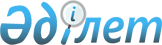 О внесении изменений в постановление Правительства Республики Казахстан от 21 марта 2003 года N 291Постановление Правительства Республики Казахстан от 22 июня 2005 года N 609

      Правительство Республики Казахстан  ПОСТАНОВЛЯЕТ: 

      1. Внести в  постановление  Правительства Республики Казахстан от 21 марта 2003 года N 291 "О Программе развития отрасли гражданской авиации на 2003-2005 годы" (САПП Республики Казахстан, 2003 г., N 13, ст. 142) следующие изменения: 

      в Программе развития отрасли гражданской авиации на 2003-2005 годы, утвержденной указанным постановлением: 

      в разделе 1. "Паспорт (основные параметры Программы)": 

      в строке "Необходимые ресурсы и источники финансирования Программы" цифры "40032" заменить цифрами "38197,3"; 

      в абзаце двадцать шестом главы 5.2 второе предложение исключить; 

      в таблице раздела 6 "Необходимые ресурсы и источники финансирования Программы": 

      в строке "На реконструкцию искусственных взлетно-посадочных полос": 

      в графе "2003 г." цифры "1515,6" заменить цифрами "1514,5"; 

      в графе "2004 г." цифры "1516,0" заменить цифрами "1504,7"; 

      в графе "2005 г." цифры "3016" заменить цифрами "1239,3"; 

      в строке "На подготовку документов по ведению государственных регистров воздушных судов, трасс и аэродромов для гражданской авиации": 

      в графе "2003 г." цифры "14,8" заменить цифрами "12,0"; 

      в графе "2005 г." цифры "23,9" исключить; 

      в строке "На субсидирование авиамаршрутов": 

      в графе "2004 г." цифры "600" заменить цифрами "300"; 

      в строке "На реконструкцию международного аэропорта г. Астаны": 

      в графе "2003 г." цифры "13005" заменить цифрами "12410,7"; 

      в графе "2004 г." цифры "14951" заменить цифрами "14838,0"; 

      графу "2005 г." дополнить цифрами "2805,1"; 

      в строке "На увеличение уставного капитала ЗАО "Казавиализинг": 

      в графе "2005 г." цифры "1500" исключить; 

      в строке "Увеличение штатной численности Комитета гражданской авиации": 

      в графах "2004 г." и "2005 г." цифры "12,2" исключить; 

      в строке "На переподготовку кадров Комитета гражданской авиации": 

      в графах "2004 г." и "2005 г." цифры "22" исключить; 

      в строке "На приобретение акций ЗАО "Эйр Астана": 

      в графе "2003 г." цифры "273,9" заменить цифрами "25,6"; 

      в строке "Итого:": 

      в графе "2003 г." цифры "17741,7" заменить цифрами "16895,2"; 

      в графе "2004 г." цифры "17116,2" заменить цифрами "16657,7"; 

      в графе "2005 г." цифры "5174,1" заменить цифрами "4644,4"; 

      в строке "Республиканский бюджет": 

      в графе "Всего 2003-2005 гг." цифры "40032" заменить цифрами "38197,3"; 

      в графе "2003 г." цифры "17741,7" заменить цифрами "16895,2"; 

      в графе "2004 г." цифры "17116,2" " заменить цифрами "16657,7"; 

      в графе "2005 г." цифры "5174,1" заменить цифрами "4644,4"; 

      в таблице раздела 8 "План мероприятий по реализации Программы на 2003-2005 годы": 

      в графе 6 строки, порядковый номер 2, цифры "51,2" заменить цифрами "24,5"; 

      в графе 6 строки, порядковый номер 4, цифры "1500" заменить цифрами "1200"; 

      в строке, порядковый номер 5: 

      в графе 2 слова "Капитальный ремонт" заменить словами "Реконструкция и модернизация"; 

      в графе 6 цифры "6047,6" заменить цифрами "4258,5"; 

      в графе 6 строки, порядковый номер 7, цифры "1500" исключить; 

      в графе 6 строки, порядковый номер 8, цифры "24,4" исключить; 

      в строке, порядковый номер 10: 

      в графе 5 слова "2003-2004 годы" заменить словами "2003-2005 годы"; 

      в графе 6 цифры "27956" заменить цифрами "30053,8"; 

      в графе 6 строки, порядковый номер 12, цифры "273,9" заменить цифрами "25,6"; 

      в графе 6 строки, порядковый номер 14, цифры "44" исключить; 

      строку, порядковый номер 15, исключить. 

      2. Настоящее постановление вводится в действие со дня подписания.   

       Премьер-Министр 

      Республики Казахстан 
					© 2012. РГП на ПХВ «Институт законодательства и правовой информации Республики Казахстан» Министерства юстиции Республики Казахстан
				